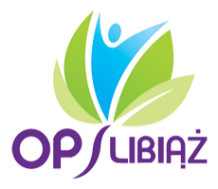 Ośrodek Pomocy Społecznej w LibiążuOśrodek Pomocy Społecznej w LibiążuKoordynator ds. dostępnościKoordynator ds. dostępnościWniosek o zapewnienie dostępności architektonicznej lub informacyjno-komunikacyjnej lub cyfrowejWniosek o zapewnienie dostępności architektonicznej lub informacyjno-komunikacyjnej lub cyfrowejWniosek o zapewnienie dostępności architektonicznej lub informacyjno-komunikacyjnej lub cyfrowejPotrzebujesz zapewnienia dostępności architektonicznej lub informacyjno-komunikacyjnej lub cyfrowej wypełnij ten wniosek.Potrzebujesz zapewnienia dostępności architektonicznej lub informacyjno-komunikacyjnej lub cyfrowej wypełnij ten wniosek.Potrzebujesz zapewnienia dostępności architektonicznej lub informacyjno-komunikacyjnej lub cyfrowej wypełnij ten wniosek.Data:Data:WNIOSKODAWCA WNIOSKODAWCA WNIOSKODAWCA Wnioskodawcą może być osoba ze szczególnymi potrzebami lub jej przedstawiciel ustawowy. Wskaż swój status zaznaczając odpowiednie pole wyboru: Jestem sobą ze szczególnymi potrzebami
 Jestem przedstawicielem ustawowym osoby ze szczególnymi potrzebamiJeśli posiadasz dokument potwierdzający twój status, załącz go do wniosku.Wnioskodawcą może być osoba ze szczególnymi potrzebami lub jej przedstawiciel ustawowy. Wskaż swój status zaznaczając odpowiednie pole wyboru: Jestem sobą ze szczególnymi potrzebami
 Jestem przedstawicielem ustawowym osoby ze szczególnymi potrzebamiJeśli posiadasz dokument potwierdzający twój status, załącz go do wniosku.Wnioskodawcą może być osoba ze szczególnymi potrzebami lub jej przedstawiciel ustawowy. Wskaż swój status zaznaczając odpowiednie pole wyboru: Jestem sobą ze szczególnymi potrzebami
 Jestem przedstawicielem ustawowym osoby ze szczególnymi potrzebamiJeśli posiadasz dokument potwierdzający twój status, załącz go do wniosku.Imię i nazwisko:Imię i nazwisko:Adres korespondencyjny:Adres korespondencyjny:E-mail:E-mail:Telefon:Telefon:PODMIOT PUBLICZNYPODMIOT PUBLICZNYPODMIOT PUBLICZNYWskaż podmiot publiczny objęty wnioskiemWskaż podmiot publiczny objęty wnioskiemWskaż podmiot publiczny objęty wnioskiemNazwa:Nazwa:Adres:Adres:BARIERA W DOSTĘPNOŚCIBARIERA W DOSTĘPNOŚCIBARIERA W DOSTĘPNOŚCIProszę opisać czego dotyczy twój wniosek o zapewnienie dostępności architektonicznej lub informacyjno-komunikacyjnej lub cyfrowej (strony internetowej), (jeżeli potrzebujesz więcej miejsca do wskazania barier i oczekiwanego sposobu zapewnienia dostępności, dodaj opis jako załącznik wniosku)Proszę opisać czego dotyczy twój wniosek o zapewnienie dostępności architektonicznej lub informacyjno-komunikacyjnej lub cyfrowej (strony internetowej), (jeżeli potrzebujesz więcej miejsca do wskazania barier i oczekiwanego sposobu zapewnienia dostępności, dodaj opis jako załącznik wniosku)Proszę opisać czego dotyczy twój wniosek o zapewnienie dostępności architektonicznej lub informacyjno-komunikacyjnej lub cyfrowej (strony internetowej), (jeżeli potrzebujesz więcej miejsca do wskazania barier i oczekiwanego sposobu zapewnienia dostępności, dodaj opis jako załącznik wniosku)Dlaczego potrzebujesz zapewnienia dostępności architektonicznej lub informacyjno-komunikacyjnej:Dlaczego potrzebujesz zapewnienia dostępności architektonicznej lub informacyjno-komunikacyjnej:Na czym polega bariera w dostępności:Na czym polega bariera w dostępności:Podaj stronę internetową, której dotyczy zgłoszenie:Podaj stronę internetową, której dotyczy zgłoszenie:Opisz sposób w jaki mamy zapewnić dostępność cyfrową wskazanych elementówOpisz sposób w jaki mamy zapewnić dostępność cyfrową wskazanych elementówSPOSÓB KONTAKTUSPOSÓB KONTAKTUSPOSÓB KONTAKTUProszę wybrać sposób, w jaki mamy się z tobą kontaktować w sprawie wniosku.Proszę wybrać sposób, w jaki mamy się z tobą kontaktować w sprawie wniosku.Proszę wybrać sposób, w jaki mamy się z tobą kontaktować w sprawie wniosku. Listownie na adres wskazany we wniosku
 Elektronicznie, na adres e-mail (pamiętaj, żeby podać we wniosku swój e-mail)
 Inny, napisz jaki: Listownie na adres wskazany we wniosku
 Elektronicznie, na adres e-mail (pamiętaj, żeby podać we wniosku swój e-mail)
 Inny, napisz jaki: Listownie na adres wskazany we wniosku
 Elektronicznie, na adres e-mail (pamiętaj, żeby podać we wniosku swój e-mail)
 Inny, napisz jaki:ZAŁĄCZNIKI ZAŁĄCZNIKI ZAŁĄCZNIKI Wskaż jakie dokumenty załączaszWskaż jakie dokumenty załączaszWskaż jakie dokumenty załączaszInformacje dotyczące przetwarzania Pana/Pani danych osobowych przez Ośrodek Pomocy Społecznej w LibiążuZgodnie z zapisami Rozporządzenia Parlamentu Europejskiego i Rady (UE) 2016/679 z dnia 27 kwietnia 2016 r., w sprawie ochrony osób fizycznych w związku z przetwarzaniem danych osobowych i w sprawie swobodnego przepływu takich danych oraz uchylenia dyrektywy 95/46/WE (ogólne rozporządzenie o ochronie danych – Dz. Urz. UE L 119 z 04.05.2016), zwanego RODO informuje się, iż:Administratorem danych osobowych jest Ośrodek Pomocy Społecznej w Libiążu ul. 9 Maja 2, 32-590 Libiąż, tel. 32 627 78 25.Ośrodek Pomocy Społecznej wyznaczył nowego Inspektora Ochrony Danych Osobowych, z którym można skontaktować się poprzez e-mail: nedzaodo@interia.pl w każdej sprawie dotyczącej przetwarzania Pani/Pana danych osobowych.Dane osobowe przetwarzane będą w celu rozpatrzenia wniosku o zapewnienie dostępności, na podstawie art. 6 ust. 1 lit. c RODO, zgodnie z ustawąz dnia 19 lipca 2019 r. o zapewnieniu dostępności osobom ze szczególnymi potrzebami.Pani/Pana dane osobowe będą przetwarzane przez okres niezbędny wynikający z przepisów prawa i instrukcji kancelaryjnej.Pani/Pana dane osobowe nie będą przekazywane do państwa trzeciego/organizacji międzynarodowej.Posiada Pan/Pani prawo dostępu do treści swoich danych oraz prawo ich sprostowania , usunięcia ograniczenia przetwarzania, prawo do przenoszenia danych osobowych, prawo wniesienia sprzeciwu, prawo do cofnięcia zgody w dowolnym momencie bez wpływu na zgodność z prawem przetwarzania (możliwość istnieje jeżeli przetwarzanie odbywa się na podstawie zgody, a nie na podstawie przepisów uprawniających administratora do przetwarzania tych danych).Przysługuje Pani/Panu prawo wniesienia skargi do Organu Nadzorczego, gdy uzna Pan/Pani, iż przetwarzanie danych osobowych dotyczących Pana/Pani, narusza przepisy ogólnego rozporządzenia o ochronie danych osobowych z dnia 27 kwietnia 2016 r.Odbiorcami Pani/Pana danych osobowych mogą być:- dostawcy systemów informatycznych i usług IT na rzecz Ośrodka Pomocy Społecznej w Libiążu,- operatorzy pocztowi i kurierzy,             - organy uprawnione na podstawie przepisów prawa do otrzymania Pani/Pana danych osobowych.Pani/Pan dane osobowe nie będą podlegały profilowaniu.Podanie danych jest wymogiem ustawowym. Konsekwencją ich niepodania będzie brak możliwości realizacji wniosku.Podpis wnioskodawcy: